ИНФОРМАЦИОННАЯ ЗАПИСКАИтоги проведения мероприятий, посвященных празднованию Дня Победы 9 мая.МКОУ "Чинимахинская ООШ"Руководитель УО__________________________________/ /_______/                                                              (ФИО, должность)                         подписьМ.П.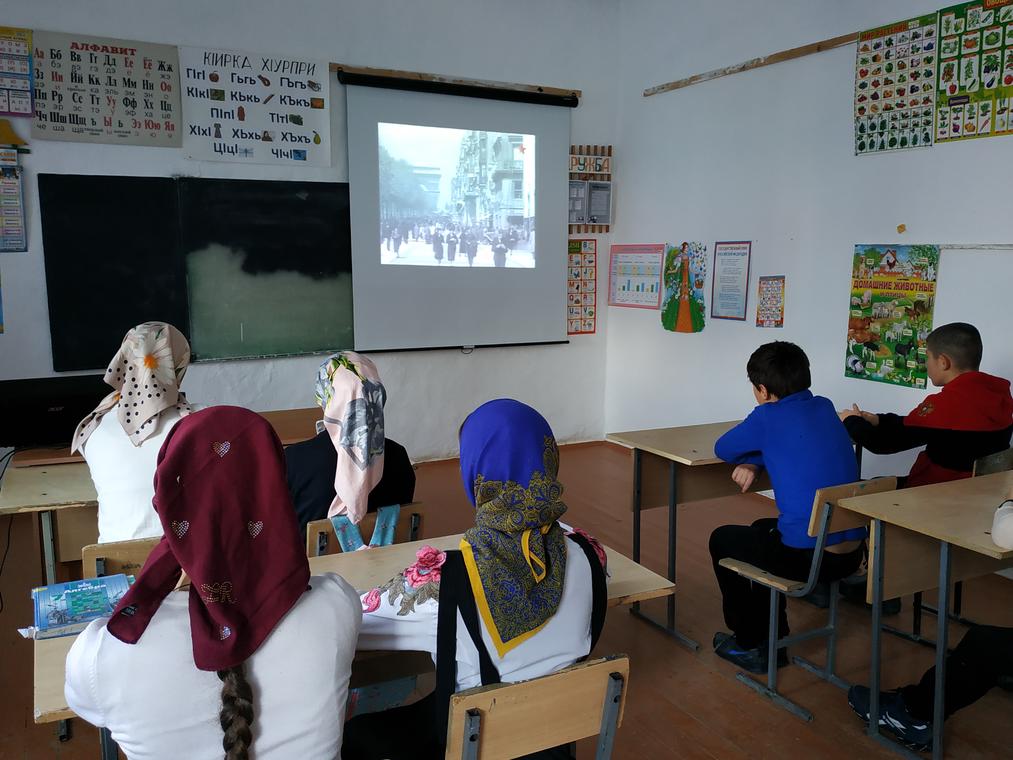 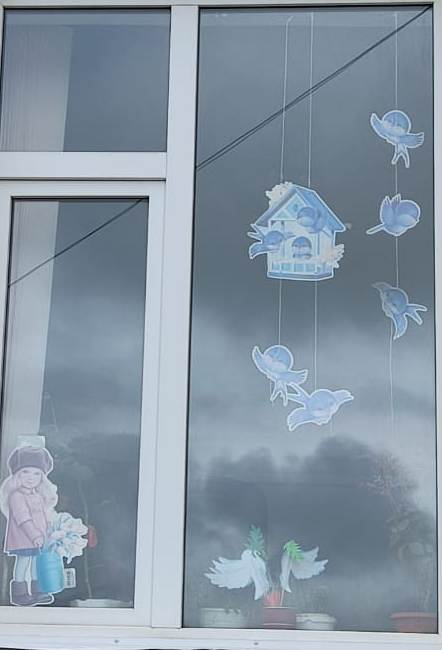 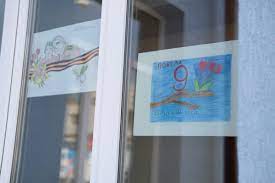 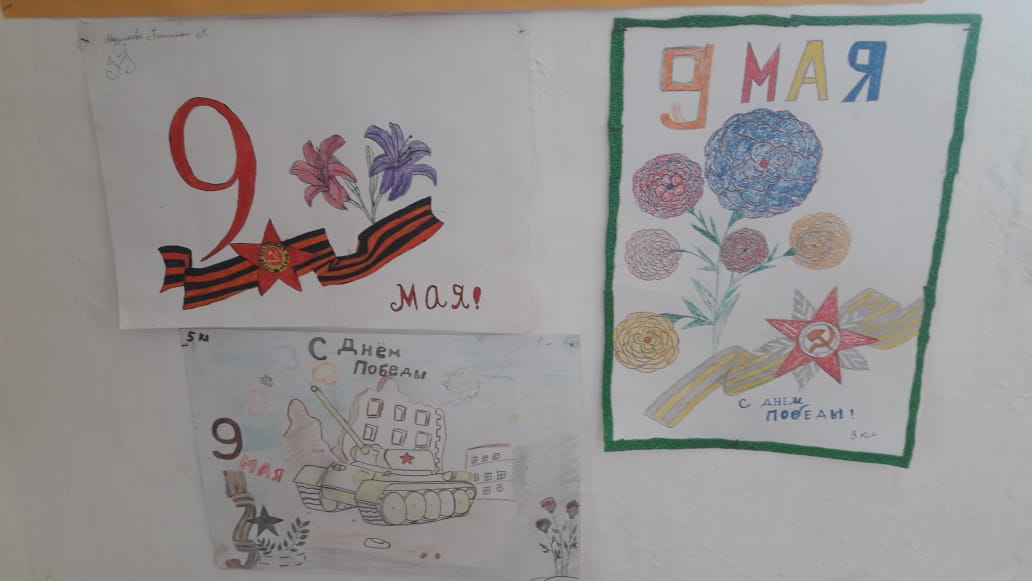 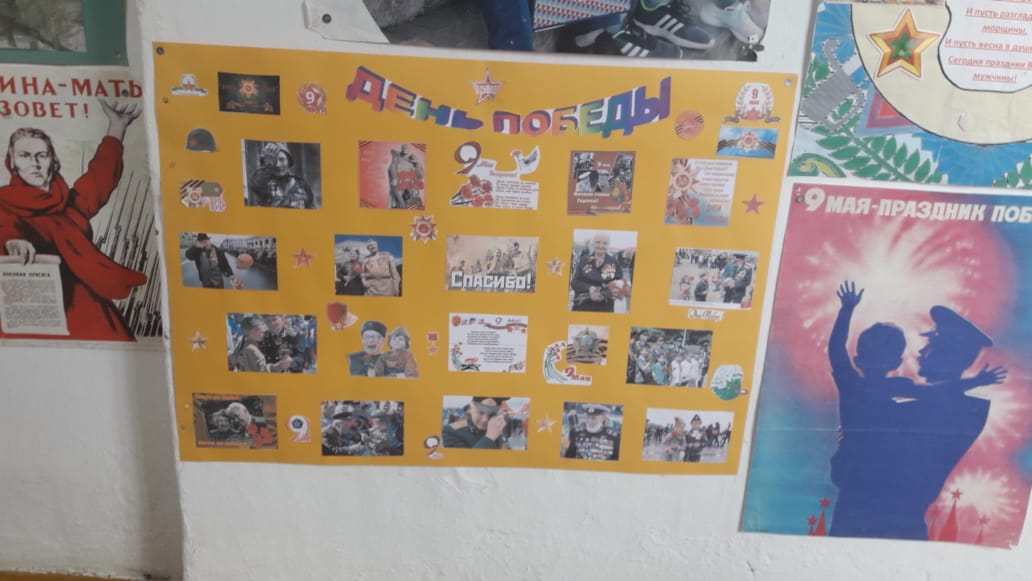 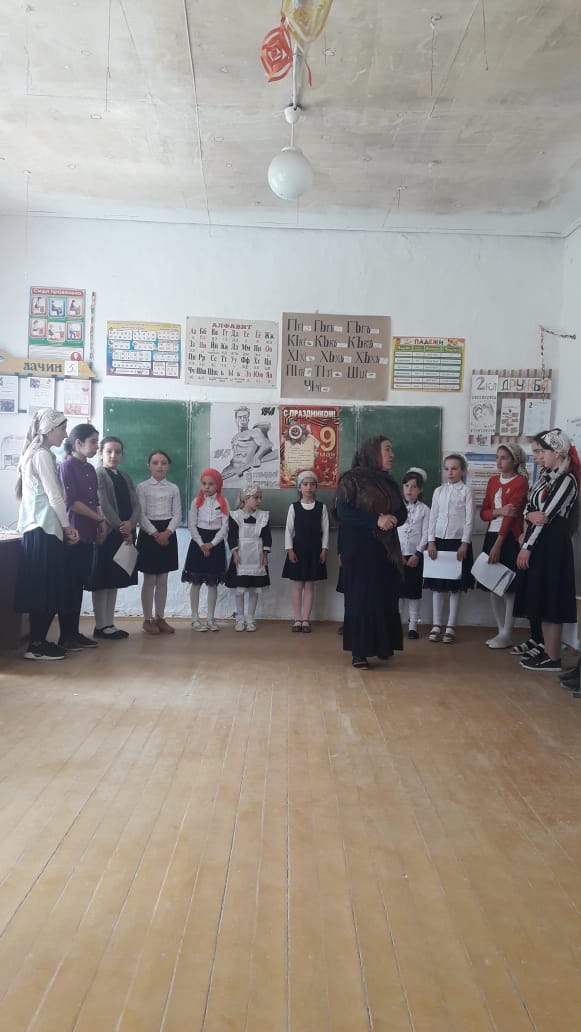 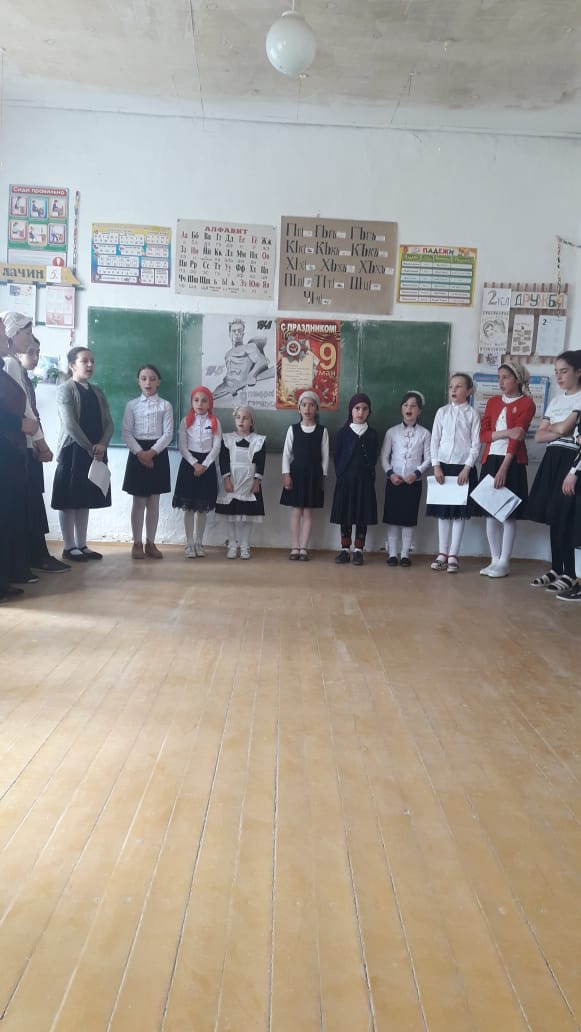 Муниципальное образованиеНаименования мероприятияОбщее количество участвующих общеобразовательных организацийКоличество обучающихся принявшие участие в мероприятияхСсылки на публикацииАкушинскийВСЕРОССИЙСКАЯ АКЦИЯ #ОКНА ПОБЕДЫ3725https://chinim.dagestanschool.ru/news-svc/item?id=61401&lang=ru&type=newsАкушинскийВСЕРОССИЙСКАЯ АКЦИЯ «ГЕОРГИЕВСКАЯ ЛЕНТОЧКА»3735https://chinim.dagestanschool.ru/news-svc/item?id=6101&lang=ru&type=newsАкушинский«Песни Победы»3715https://chinim.dagestanschool.ru/news-svc/item?id=38052&lang=ru&type=newsАкушинскийМероприятия АССК России3714https://chinim.dagestanschool.ru/news-svc/item?id=38052&lang=ru&type=news